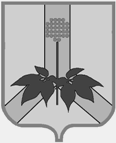 АДМИНИСТРАЦИЯ ДАЛЬНЕРЕЧЕНСКОГО МУНИЦИПАЛЬНОГО РАЙОНА     ПРОЕКТ ПОСТАНОВЛЕНИЯ               г.                                      г. Дальнереченск                                                    №   -паОб утверждении Порядка предоставления грантов в форме субсидий в рамках системы персонифицированного финансирования дополнительного образования детей в Дальнереченском муниципальном районе              В соответствии с пунктом 7 статьи 78 и пунктом 4 статьи 78.1 Бюджетного кодекса Российской Федерации,  постановлением Правительства Российской Федерации от 18.09.2020 № 1492 «Об общих требованиях к нормативным правовым актам, муниципальным правовым актам, регулирующим предоставление субсидий, в том числе грантов в форме субсидий, юридическим лицам, индивидуальным предпринимателям, а также физическим лицам – производителям товаров, работ, услуг, и о признании утратившими силу некоторых актов Правительства Российской Федерации и отдельных положений некоторых актов Правительства Российской Федерации», постановлением Правительства Приморского края  «О внедрении системы персонифицированного финансирования дополнительного образования детей на территории Приморского края» от 15.04.2021  № 230-пп, приказом Министерства образования Приморского края от 20.04.2021  № 622-а «Об утверждении правил персонифицированного финансирования дополнительного образования детей в Приморском крае», в целях внедрения системы персонифицированного финансирования дополнительного образования детей на территории Дальнереченского муниципального района, руководствуясь Уставом, администрация Дальнереченского муниципального районаПОСТАНОВЛЯЕТ:Утвердить прилагаемый Порядок предоставления грантов в форме субсидий в рамках системы персонифицированного финансирования дополнительного образования детей в Дальнереченском муниципальном районе.Муниципальному казённому учреждению «Управление народного образования» Дальнереченского муниципального района обеспечить организационное, информационное и методическое сопровождение реализации Порядка предоставления грантов.Контроль за исполнением настоящего постановления возложить на заместителя главы администрации Дальнереченского муниципального района А.Г. Попова.Настоящее постановление вступает в силу со дня его обнародования в установленном порядке и подлежит размещению на официальном сайте администрации Дальнереченского муниципального района.Глава Дальнереченскогомуниципального района						           В.С. ДерновПриложение № 1к постановлениюадминистрации Дальнереченского муниципального районаПриморского краяот          г. №  -паПорядок предоставления грантов в форме субсидий в рамках системы персонифицированного финансирования дополнительного образования детей в Дальнереченском муниципальном районеОбщие положения о предоставлении грантов в форме субсидий.Настоящий Порядок разработан в соответствии с пунктом 7 статьи 78 и пунктом 4 статьи 78.1 Бюджетного кодекса Российской Федерации, Федеральными законами от 12.01.1996 № 7-ФЗ «О некоммерческих организациях», от 06.10.2003 № 131-ФЗ «Об общих принципах организации местного самоуправления в Российской Федерации», от 24.07.2007 №209-ФЗ «О развитии малого и среднего предпринимательства в Российской Федерации»,  постановлением Правительства Российской Федерации от 18.09.2020 № 1492 «Об общих требованиях к нормативным правовым актам, муниципальным правовым актам, регулирующим предоставление субсидий, в том числе грантов в форме субсидий, юридическим лицам, индивидуальным предпринимателям, а также физическим лицам – производителям товаров, работ, услуг, и о признании утратившими силу некоторых актов Правительства Российской Федерации и отдельных положений некоторых актов Правительства Российской Федерации», постановлением Правительства Приморского края  «О внедрении системы персонифицированного финансирования дополнительного образования детей на территории Приморского края» от 15.04.2021 г. № 230-пп, приказом Министерства образования Приморского края от 20.04.2021 г. № 622-а «Об утверждении правил персонифицированного финансирования дополнительного образования детей в Приморском крае»  (далее – Правила персонифицированного финансирования).Порядок определяет цели, условия и порядок предоставления грантов в форме субсидий юридическим лицам, индивидуальным предпринимателям, некоммерческим организациям, не являющимся казенными учреждениями, в связи с оказанием ими образовательных услуг по программам дополнительного образования детей, включенным в реестр сертифицированных программ в системе персонифицированного финансирования.Основные термины и понятия, используемые в настоящем Порядке:           1) персонифицированное финансирование дополнительного образования детей – форма бюджетного финансирования дополнительного образования детей, обеспечивающая закрепление за потребителем услуги дополнительного образования (обучающимся от 5 до 18 лет) определенного объема бюджетных средств в форме сертификата персонифицированного финансирования, предусматривающего возможность оплаты образовательной услуги выбранному им или его законным представителем поставщику услуг;           2) образовательная услуга - услуга по реализации дополнительной общеобразовательной общеразвивающей программы, оказываемая в рамках системы персонифицированного финансирования в отношении одного физического лица, осваивающего соответствующую дополнительную общеобразовательную общеразвивающую программу;3) поставщик образовательных услуг - образовательные организации, осуществляющие обучение, индивидуальные предприниматели, реализующие дополнительные общеобразовательные программы, включённые в систему персонифицированного финансирования в соответствии с Правилами персонифицированного финансирования дополнительного образования детей в Приморском крае, утвержденными приказом Министерства образования Приморского края от 20.04.2021 г. № 622-а (далее - Правила персонифицированногофинансирования);4) сертификат персонифицированного финансирования - статус сертификата дополнительного образования, предусматривающий возможность использования средств, закрепляемых за сертификатом дополнительного образования, для оплаты услуг, оказываемых поставщиками образовательных услуг в соответствии с Правилами персонифицированного финансирования;5) норматив обеспечения сертификата (номинал сертификата) - объем индивидуальных гарантий по оплате образовательных услуг, определяемый и устанавливаемый для одного ребенка на период действия программы персонифицированного финансирования;6) нормативная стоимость образовательной услуги - объем затрат, выраженный в рублях, необходимых для оказания образовательной услуги за период реализации дополнительной общеобразовательной общеразвивающей программы, определяемый с учетом параметров, устанавливаемых муниципальным казённым учреждением «Управление народного образования» Дальнереченского муниципального района (далее - Уполномоченным органом);7) Гранты - денежные средства, предоставляемые поставщикам образовательных услуг на условиях, определенных настоящим Порядком, из бюджета на безвозмездной основе в пределах бюджетных ассигнований, предусмотренных на реализацию мероприятия «Обеспечение персонифицированного финансирования дополнительного образования детей» муниципальной программы «Развитие образования на территории Дальнереченского муниципального района на 2020-2024 гг.», утвержденной постановлением администрации Дальнереченского муниципального района от 03.10.2017 г. № 505-па;8) получатель Гранта - поставщик образовательных услуг, прошедший отбор на получение Гранта (далее - Отбор) в соответствии с настоящим Порядком, с которым заключено соглашение о предоставлении Грантов приложение №1 к Порядку (далее – Соглашение);9) реестр поставщиков образовательных услуг - реестр, включающий юридические лица, индивидуальных предпринимателей, некоммерческие организации (за исключением казенных учреждений), осуществляющие обучение по дополнительным общеобразовательным программам, включенным в реестр сертифицированных программ в соответствии с Правилами персонифицированного финансирования;10) информационная система персонифицированного финансирования - единая информационная система, содержащая сведения о возможностях дополнительного образования на территории Дальнереченского муниципального района, программно-коммуникационная среда, создаваемая и используемая в целях ведения реестров поставщиков образовательных услуг, сертификатов, дополнительных общеобразовательных программ;11) оператор персонифицированного финансирования - участник системы персонифицированного финансирования, Уполномоченный министерством образования Приморского края на осуществление методического, информационного сопровождения системы персонифицированного финансирования, проведение добровольной оценки (сертификации) дополнительных общеобразовательных общеразвивающих программ, ведение реестров участников системы персонифицированного финансирования, проведение независимой оценки качества в рамках системы персонифицированного финансирования, осуществление управления	системой персонифицированного финансирования в соответствии с Правилами персонифицированного финансирования. Главным распорядителем средств местного бюджета, осуществляющим предоставление грантов в форме субсидий поставщикам образовательных услуг в соответствии с настоящим Порядком, является Уполномоченный орган.Гранты в форме субсидий предоставляются в пределах бюджетных ассигнований, предусмотренных решением о бюджете Дальнереченского муниципального района на соответствующий финансовый год и на плановый период и лимитов бюджетных обязательств, предусмотренных Уполномоченному органу на цели, указанные в п. 1 настоящего Порядка, в рамках реализации мероприятия «Обеспечение персонифицированного финансирования дополнительного образования детей» муниципальной программы «Развитие образования на территории Дальнереченского муниципального района на 2020-2024 гг.».Сведения о грантах в форме субсидий размещаются на едином портале бюджетной системы Российской Федерации в информационно-телекоммуникационной сети «Интернет» при формировании проекта решения о бюджете (проекта решения о внесении изменений в решение о бюджете).Порядок проведения отбора получателей грантов в форме субсидийПраво на получение гранта в форме субсидии из местного бюджета предоставляется поставщикам образовательных услуг по результатам отбора, проводимого Уполномоченным органом путем запроса предложений (далее – Отбор), удовлетворяющих на первое число месяца, предшествующего месяцу подачи предложения (далее – Заявки) следующим требованиям:отсутствие у поставщика образовательных услуг неисполненной обязанности по уплате налогов, сборов, страховых взносов, пеней, штрафов, процентов, подлежащих уплате в соответствии с законодательством Российской Федерации о налогах и сборах;отсутствие у поставщика образовательных услуг просроченной задолженности по возврату в местный бюджет субсидий, бюджетных инвестиций, предоставленных в том числе в соответствии с иными правовыми актами, и иной просроченной (неурегулированной) задолженности перед местным бюджетом;поставщик образовательных услуг не находится в процессе реорганизации (за исключением реорганизации в форме присоединения к юридическому лицу, являющемуся участником отбора, другого юридического лица), ликвидации, в отношении его не введена процедура банкротства, деятельность поставщика образовательных услуг не приостановлена в порядке, предусмотренном законодательством Российской Федерации;в реестре дисквалифицированных лиц отсутствуют сведения о дисквалифицированных руководителе, членах коллегиального исполнительного органа, лице, исполняющем функции единоличного исполнительного органа или главном бухгалтере поставщика образовательных услуг, являющегося юридическим лицом, об индивидуальном предпринимателе;поставщик образовательных услуг не является иностранным юридическим лицом, а также российским юридическим лицом, в уставном (складочном) капитале которого доля участия иностранных юридических лиц, местом регистрации которых является государство или территория, включенные в утвержденный Министерством финансов Российской Федерации перечень государств и территорий, предоставляющих льготный налоговый режим налогообложения и (или) не предусматривающих раскрытия и предоставления информации при проведении финансовых операций (офшорные зоны), в совокупности превышает 50 процентов;поставщик образовательных услуг не получает средства из местного бюджета на основании иных муниципальных правовых актов на цели, установленные настоящим Порядком;Грант в форме субсидии предоставляется при соблюдении следующих условий:поставщик образовательных услуг реализует дополнительные общеобразовательные программы, включенные в соответствии с Правилами персонифицированного финансирования в реестр сертифицированных образовательных программ;в рамках системы персонифицированного финансирования на обучение по дополнительным общеобразовательным программам поставщика образовательных услуг, включенным в реестр сертифицированных образовательных программ, на момент подачи Заявки подано не менее одной заявки на обучение в соответствии с Правилами персонифицированного финансирования.В целях проведения Отбора Уполномоченный орган:ежегодно, не позднее 1 августа размещает на официальном сайте администрации Дальнереченского муниципального района в информационно-телекоммуникационной сети "Интернет" объявление о проведении Отбора с указанием:сроков проведения Отбора, осуществляемого непрерывно в течение периода действия программы персонифицированного финансирования Дальнереченского муниципального района;наименования, места нахождения, почтового адреса, адреса электронной почты Уполномоченного органа; цели предоставления бюджетных средств;доменного имени, и (или) сетевого адреса, и (или) указателей страниц сайта в информационно-телекоммуникационной сети "Интернет", на котором обеспечивается проведение Отбора;требований к участникам Отбора и перечня документов, представляемых участниками Отбора для подтверждения их соответствия указанным требованиям;порядка подачи Заявок участниками Отбора и требований, предъявляемых к форме и содержанию Заявок, подаваемых участниками Отбора;порядка отзыва Заявок участников отбора, порядка возврата Заявок участников Отбора, определяющего в том числе основания для возврата Заявок участников Отбора, порядок внесения изменений в Заявки участников Отбора;правил рассмотрения и оценки Заявок участников отбора;порядка предоставления участникам Отбора разъяснений положений объявления о проведении Отбора, даты начала и окончания срока такого предоставления;срока, в течение которого победители Отбора должны подписать соглашение о предоставлении гранта в форме субсидии (далее - Соглашение);условий признания победителей Отбора уклонившимися от заключения Соглашения;даты размещения результатов Отбора в информационно-телекоммуникационной сети "Интернет".рассмотрение заявок участников отбора поставщиков образовательных услуг осуществляется Уполномоченным органом;Для участия в Отборе поставщики образовательных услуг представляют в Уполномоченный орган Заявку по форме, определенной в объявлении о проведении Отбора, с приложением следующих документов:подписанная руководителем (лицом, исполняющим обязанности руководителя), или иным уполномоченным им лицом, главным бухгалтером или иным должностным лицом, на которое возлагается ведение бухгалтерского учета поставщика образовательных услуг, справки, содержащей информацию о том, что по состоянию на первое число месяца, предшествующего месяцу подачи Заявки:- поставщик образовательных услуг не получает средства из местного бюджета на основании иных муниципальных правовых актов на цели, установленные настоящим Порядком;- поставщик образовательных услуг не находится в процессе реорганизации, ликвидации, в отношении него не введена процедура банкротства, деятельность поставщика образовательных услуг не приостановлена в порядке, предусмотренном законодательством Российской Федерации, поставщик образовательных услуг, являющийся индивидуальным предпринимателем, не прекратил деятельность в качестве индивидуального предпринимателя;- поставщик образовательных услуг не является иностранным юридическим лицом, а также российским юридическим лицом, в уставном (складочном) капитале которого доля участия иностранных юридических лиц, местом регистрации которых является государство или территория, включенные в утвержденный Министерством финансов Российской Федерации перечень государств и территорий, предоставляющих льготный налоговый режим налогообложения и (или) не предусматривающих раскрытия и предоставления информации при проведении финансовых операций (офшорные зоны), в совокупности превышает 50 процентов;- у поставщика образовательных услуг отсутствует просроченная задолженность по возврату в местный бюджет субсидий, бюджетных инвестиций, предоставленных в том числе в соответствии с иными правовыми актами, а также иной просроченной (неурегулированной) задолженности по денежным обязательствам перед местным бюджетом;- у поставщика образовательных услуг отсутствует неисполненная обязанность по уплате налогов, сборов, страховых взносов, пеней, штрафов, процентов, подлежащих уплате в соответствии с законодательством Российской Федерации о налогах и сборах;- в реестре дисквалифицированных лиц отсутствуют сведения о дисквалифицированных руководителе, членах коллегиального исполнительного органа, лице, исполняющем функции единоличного исполнительного органа, или главном бухгалтере поставщика образовательных услуг, являющегося юридическим лицом, об индивидуальном предпринимателе;согласие органа, осуществляющего функции и полномочия учредителя в отношении поставщика образовательных услуг на предоставление гранта в форме субсидии в случае, если поставщик образовательных услуг является государственным или муниципальным учреждением (за исключением муниципальных образовательных учреждений, учредителем которых является администрация Дальнереченского муниципального района);согласие на публикацию в информационно-телекоммуникационной сети "Интернет" информации о поставщике образовательных услуг, о подаваемой поставщиком образовательных услуг Заявке, иной информации, связанной с Отбором, а также согласие на обработку персональных данных (для индивидуального предпринимателя);Документы, предусмотренные настоящим пунктом, могут быть представлены на бумажном носителе, а также в случае использования Уполномоченным органом информационной системы персонифицированного дополнительного образования – в электронной форме.Организация вправе отозвать Заявку до окончания рассмотрения Заявки Комиссией путем направления в адрес Уполномоченного органа соответствующего обращения, а также вправе представить новую Заявку в эти же сроки.Заявки, поступившие в Уполномоченный орган в течение срока приема документов, регистрируются в отдельном журнале учета Заявок, форма которого разрабатывается и утверждается Уполномоченным органом.В целях проверки выполнения в отношении поставщика образовательных услуг условий, предусмотренных пунктом 8 настоящего Порядка, Уполномоченный орган самостоятельно запрашивает у организации, осуществляющей функции оператора персонифицированного финансирования в соответствии с Правилами персонифицированного финансирования (далее – оператор персонифицированного финансирования), следующую информацию:об участии поставщика образовательных услуг в системе персонифицированного финансирования дополнительного образования детей Дальнереченского муниципального района;о наличии заявок на обучение по дополнительным общеобразовательным программам поставщика образовательных услуг, включенным в реестр сертифицированных образовательных программ, поданных с использованием сертификатов дополнительного образования Дальнереченского муниципального района, в соответствии с Правилами персонифицированного финансирования, и объемах обеспечения сертификатов, зарезервированных для соответствующих договоров об образовании, в том числе в разбивке по месяцам.В течение 5-ти рабочих дней после поступления Заявки Комиссия проводит ее оценку. В случае отсутствия оснований для отклонения Заявки Комиссия принимает решение о предоставлении гранта в форме субсидии поставщику образовательных услуг.Основаниями для отклонения Заявки поставщика образовательных услуг являются:- непредставление (представление не в полном объёме) перечня документов, определённых пунктом 8 настоящего Порядка;- несоответствие поставщика образовательных услуг одному или нескольким требованиям, указанным в пункте 7 настоящего Порядка;- невыполнение в отношении поставщика образовательных услуг условий, указанных в пункте 8 настоящего Порядка;- недостоверность представленной поставщиком образовательных услуг информации.В течение 5-ти рабочих дней со дня принятия Комиссией решения о предоставлении гранта в форме субсидии поставщику образовательных услуг Уполномоченный орган заключает с поставщиком образовательных услуг Соглашение, в котором предусматриваются:целевое назначение гранта в форме субсидии, включая предельный размер гранта в форме субсидии на соответствующий период действия программы персонифицированного финансирования дополнительного образования детей Дальнереченского муниципального района, утверждаемой правовым актом Уполномоченного органа, в том числе с разбивкой по календарным годам;условия и порядок предоставления и использования гранта в форме субсидии, в том числе требование по соблюдению поставщиком образовательных услуг Правил персонифицированного финансирования при реализации дополнительных общеобразовательных программ, включенных в реестр сертифицированных образовательных программ;согласие поставщика образовательных услуг на осуществление Уполномоченным органом и органом муниципального финансового контроля проверок соблюдения поставщиком образовательных услуг целей, условий и порядка предоставления гранта в форме субсидии;обязательство поставщика образовательных услуг по заключению дополнительных соглашений об изменении предельного размера гранта в форме субсидии в случае установления такой необходимости Уполномоченным органом в порядке и в сроки, предусмотренные разделом  настоящего Порядка.условия, определяющие порядок изменения и расторжения Соглашения;запрет приобретения за счет средств субсидии, представленных в целях финансового обеспечения затрат получателей субсидий, иностранной валюты;иная информация, определенная настоящим Порядком.Соглашение и дополнительные соглашения к указанному Соглашению, предусматривающие внесение в него изменений или его расторжение, заключаются в соответствии с формой, установленной приложением №1 к настоящему Порядку.Условия и порядок предоставления грантов в форме субсидийГрант в форме субсидии предоставляется в целях финансового обеспечения следующих затрат поставщиков образовательных услуг в связи с оказанием ими образовательных услуг в рамках системы персонифицированного финансирования дополнительного образования детей Дальнереченского муниципального района:затраты на оплату труда и начисления на выплаты по оплате труда педагогического персонала, непосредственно реализующего образовательную программу;затраты на оплату труда педагогического персонала, необходимого для сопровождения реализации образовательной программы (педагоги-психологи, педагоги-организаторы, методисты, социальные педагоги и пр.);затраты на приобретение материальных запасов, потребляемых в процессе реализации образовательной программы;затраты на приобретение, амортизацию и восполнение средств обучения, используемых при реализации образовательной программы;затраты на приобретение коммунальных услуг;затраты на приобретение услуг связи;затраты на оплату труда и начисления на выплаты по оплате труда работников, которые не принимают непосредственного участия в реализации образовательной программы (административно-управленческий, административно-хозяйственный, учебно-вспомогательный и иной персонал);затраты на обеспечение получения дополнительного образования педагогическими работниками, принимающими участие в реализации образовательной программы;затраты на обеспечение допуска педагогических работников к педагогической деятельности (в том числе затраты на прохождение медицинских осмотров).Предельный размер гранта в форме субсидии определяется как сумма средств, зарезервированных на обеспечение затрат по заключенным поставщиком образовательных услуг в соответствии с Правилами персонифицированного финансирования договорам об образовании и поданным заявкам на заключение договоров об образовании  по дополнительным общеобразовательным программам поставщика образовательных услуг, включенным в реестр сертифицированных образовательных программ (далее – объем финансового обеспечения по договорам), с учетом осуществляемых перерасчетов по неисполненным поставщиком образовательных услуг обязательствам в рамках заключенных договоров об образовании.Расчет объема финансового обеспечения по каждому отдельному договору об образовании в конкретном месяце определяется соответствующим договором об образовании, с учетом продолжительности периода обучения по дополнительной общеобразовательной программе в указанном месяце.Перечисление гранта в форме субсидии осуществляется Уполномоченным органом на основании предоставляемых поставщиками образовательных услуг заявок на перечисление средств гранта в форме субсидии.Для получения гранта в форме субсидии поставщик образовательных услуг ежемесячно, не ранее 2-го рабочего дня текущего месяца, формирует и направляет в Уполномоченный орган заявку на перечисление средств гранта в форме субсидии за текущий месяц (далее - заявка на авансирование) и реестр договоров об образовании (твердых оферт), по которым запрашивается авансирование, по форме в соответствии с приложением №2 к настоящему Порядку.Уполномоченный орган не позднее 10-ти рабочих дней после получения заявки на авансирование осуществляет перечисление средств гранта поставщику образовательных услуг. В случае наличия переплаты в отношении поставщика образовательных услуг, образовавшейся в предыдущие месяцы, размер перечисляемых поставщику образовательных услуг средств гранта в форме субсидии в соответствии с заявкой на авансирование поставщика образовательных услуг снижается на величину соответствующей переплаты. В случае наличия задолженности в отношении поставщика образовательных услуг, образовавшейся в предыдущие месяцы, размер перечисляемых поставщику образовательных услуг средств гранта в форме субсидии в соответствии с заявкой на авансирование увеличивается на величину соответствующей задолженности.Поставщик образовательных услуг ежемесячно, не позднее последнего дня месяца, за который Уполномоченным органом будет осуществляться перечисление средств гранта в форме субсидии по Соглашению (далее – отчетный месяц), определяет объем оказания образовательной услуги по каждому отдельному договору (договору-оферте) об образовании, заключенному в соответствии с Правилами персонифицированного финансирования, в отчетном месяце. Определяемый объем оказания образовательной услуги в отчетном месяце не может превышать объем, установленный договором об образовании (твердой офертой).Начиная с 3-го числа месяца, следующего за отчетным месяцем, поставщик образовательных услуг формирует и направляет в Уполномоченный орган заявку на перечисление средств гранта в форме субсидии за отчетный месяц (далее - заявка на финансирование), а также реестр договоров об образовании (твердых оферт) по форме в соответствии с приложением №3 к настоящему Порядку.Заявка на финансирование формируется на сумму, определяемую как разница между совокупным объемом обязательств Уполномоченного органа за отчетный месяц с учетом объема оказанных образовательных услуг за отчетный месяц перед поставщиком образовательных услуг и произведенного по заявке на авансирование поставщика образовательных услуг перечисления средств за отчетный месяц. Уполномоченный орган в течение 5-ти рабочих дней после получения заявки на финансирование и прилагающегося реестра договоров об образовании (твердых оферт) осуществляет перечисление средств гранта по заявке на финансирование.Выполнение действий, предусмотренных абзацами со второго по седьмой настоящего пункта при финансировании образовательных услуг, оказанных в декабре, осуществляется до 25 декабря текущего года. Перечисление гранта в форме субсидии осуществляется:1) юридическим лицам, за исключением бюджетных (автономных) учреждений, индивидуальным предпринимателям - на расчетные счета, открытые получателям грантов в форме субсидии в российских кредитных организациях;2) бюджетным и автономным учреждениям – на лицевые счета бюджетного и автономного учреждений, открытые в управлении финансов администрации Дальнереченского муниципального района.Требования к отчетностиПоставщик образовательных услуг ежеквартально не позднее 15-го числа месяца, следующего за отчетным кварталом, представляет в Уполномоченный орган отчет о расходах, источником финансового обеспечения которых является грант в форме субсидии по форме, установленной Соглашением.Уполномоченный орган вправе устанавливать в Соглашении сроки и формы представления поставщиком образовательных услуг дополнительной отчетности.Отчеты за декабрь предоставляются до 15 января года, следующего за годом предоставления гранта. Отчеты подписываются Поставщиком образовательных услуг-получателем гранта и предоставляются на бумажном носителе.V. Требования об осуществлении контроля за соблюдением условий, целей и порядка предоставления гранта в форме субсидии и ответственности за их нарушение.Контроль за соблюдением условий, целей и порядка предоставления грантов в форме субсидий осуществляется Уполномоченным органом и органом муниципального финансового контроля. Поставщик образовательных услуг дает согласие на осуществление таких проверок посредством заключения Соглашения.Ответственность за нарушение условий, целей, порядка предоставления гранта, за полноту и достоверность представленных отчетов и документов несет руководитель поставщика образовательных услуг-получателя гранта в соответствии с действующим законодательством.Уполномоченный орган несет ответственность за проверку достоверности отчетов, указанных в пункте 21 настоящего Порядка, на соответствие расходов целям и условиям настоящего Порядка, направлениям затрат, указанным в пункте 17 настоящего Порядка.В случае выявления фактов нарушения целей, условий и порядка предоставления гранта в форме субсидии, установленных настоящим Порядком и Соглашением, соответствующие средства подлежат возврату в доход местного бюджета в следующем порядке:Уполномоченный орган в течение 5-ти рабочих дней с даты выявления нарушения условий предоставления средств прекращает предоставление гранта в форме субсидии и направляет поставщику образовательных услуг требование о его возврате или зачете в счет текущих платежей в рамках финансового обеспечения по Соглашению (в случае если нарушение выявлено по суммам текущего финансового года);требование о возврате (зачете) гранта в форме субсидии в случае нарушения условий, установленных для его предоставления, выявленного по фактам проверок, проведенных Уполномоченным органом и органом муниципального финансового контроля, должно быть исполнено поставщиком образовательных услуг в течение 5-ти рабочих дней с даты получения указанного требования.В случае невозврата гранта в форме субсидии сумма, израсходованная с нарушением условий ее предоставления, подлежит взысканию в судебном порядке.При невозврате гранта в форме субсидии в срок, установленный подпунктом 2 пункта 27 настоящего Порядка, Уполномоченный орган принимает меры по взысканию подлежащего возврату в местный бюджет гранта в форме субсидии в судебном порядке.VI. Порядок инвентаризации обязательств Уполномоченного органа по соглашениям о предоставлении грантов в форме субсидииУполномоченный орган осуществляет перерасчет объемов обязательств по обеспечению затрат поставщиков образовательных услуг, заключивших Соглашения, в следующих случаях:на регулярной основе, ежемесячно, не позднее 5-го числа текущего месяца;в течение 2 рабочих дней после принятия Комиссией решения о предоставлении гранта в форме субсидии поставщику образовательных услуг, в случае выявления невозможности предоставления гранта в форме субсидии в полном объеме в связи с достижением предела бюджетных обязательств, предусмотренных Уполномоченному органу на цели, указанные в п. 1 настоящего Порядка.В целях осуществления перерасчета объема обязательств по Соглашениям Уполномоченный орган запрашивает у оператора персонифицированного финансирования сводную информацию об объеме обязательств по договорам об образовании и заявкам на обучение, заключенным и поданным в рамках системы персонифицированного финансирования Дальнереченского муниципального района. Оператор персонифицированного финансирования предоставляет запрошенную информацию в течение 1 рабочего дня. На основании предоставленной оператором персонифицированного финансирования информации Уполномоченный орган в соответствии с пунктом 18 определяет актуальный предельный размер грантов в форме субсидии для каждого поставщика образовательных услуг, заключившего Соглашение.В течение 2-х рабочих дней после определения актуального размера грантов в форме субсидии Уполномоченный орган направляет поставщикам образовательных услуг, заключившим Соглашения, дополнительные соглашения об изменении предельного размера гранта в форме субсидии в соответствии с его актуальным значением. Поставщик образовательных услуг подписывает дополнительное соглашение об изменении предельного размера гранта в форме субсидии в течение 2-х рабочих дней после его получения.Приложение №1 к ПорядкуСоглашение о предоставлении грантов в форме субсидий в рамках системы персонифицированного финансирования дополнительного образования детей в Дальнереченском муниципальном районе г.____________________ (место заключения соглашения)"____"____________________20___г. N__________Муниципальное казенное учреждение «Управление народного образования» Дальнереченского муниципального района, именуемое в дальнейшем «Управление» в лице													 , действующего (ей) на основании											, с одной стороны и наименование поставщика образовательных услуг, именуемый в дальнейшем "Получатель", в лице ________________________________________________, действующего (ей) на основании									, с другой стороны, далее именуемые "Стороны", в соответствии с Бюджетным кодексом Российской Федерации, Порядком предоставления грантов в форме субсидий в рамках системы персонифицированного финансирования дополнительного образования детей в Дальнереченском муниципальном районе, утвержденным Постановлением администрации Дальнереченского муниципального района от  13.04.2022 г. №166-па (далее – Порядок), приказом Министерства образования Приморского края от 20.04.2021 г. № 622-а «Об утверждении правил персонифицированного финансирования дополнительного образования детей в Приморском крае» (далее – Правила персонифицированного финансирования), протоколом Комиссии _____________ заключили настоящее соглашение (далее – Соглашение) о нижеследующем. Предмет СоглашенияПредметом Соглашения является предоставление Получателю из местного бюджета  в 20___ - 20___ годах гранта в форме субсидии:в целях финансового обеспечения следующих затрат Получателя в связи с оказанием образовательных услуг в рамках системы персонифицированного финансирования дополнительного образования детей Дальнереченского муниципального, района, предусмотренных Порядком (далее – Субсидия):затраты на оплату труда и начисления на выплаты по оплате труда педагогического персонала, непосредственно реализующего образовательную программу;затраты на оплату труда педагогического персонала, необходимого для сопровождения реализации образовательной программы (педагоги-психологи, педагоги-организаторы, методисты, социальные педагоги и пр.);затраты на приобретение материальных запасов, потребляемых в процессе реализации образовательной программы;затраты на приобретение, амортизацию и восполнение средств обучения, используемых при реализации образовательной программы;затраты на приобретение коммунальных услуг;затраты на приобретение услуг связи;затраты на услуги по содержанию объектов недвижимого и особо ценного движимого имущества, включая проведение текущего ремонта и мероприятий по обеспечению санитарно-эпидемиологических требований, противопожарной безопасности, охранной сигнализации;затраты на оплату труда и начисления на выплаты по оплате труда работников, которые не принимают непосредственного участия в реализации образовательной программы (административно-управленческий, административно-хозяйственный, учебно-вспомогательный и иной персонал);затраты на обеспечение получения дополнительного образования педагогическими работниками, принимающими участие в реализации образовательной программы;затраты на обеспечение допуска педагогических работников к педагогической деятельности (в том числе затраты на прохождение медицинских осмотров).Финансовое обеспечение предоставления СубсидииСубсидия предоставляется Получателю на цели, указанные в разделе 1 Соглашения, в пределах лимитов бюджетных обязательств, доведенных Управлению как получателю средств  местного бюджета, по кодам классификации расходов  местного бюджета (далее - коды БК) в общем размере _______________________ рублей ____ копеек, в том числе:в 20__году ______(___________) рублей ____ копеек - по коду БК________;в 20__году ______(___________) рублей ____ копеек - по коду БК________;в 20__году ______(___________) рублей ____ копеек - по коду БК________.Условия и порядок предоставления СубсидииСубсидия предоставляется в соответствии с Порядком: при представлении Получателем в Управление заявок на перечисление средств гранта по формам, предусмотренным Порядком. при соблюдении иных условий, в том числе:Получатель реализует дополнительные общеобразовательные программы, включенные в соответствии с Правилами персонифицированного финансирования в реестр сертифицированных образовательных программ.финансовое обеспечение затрат Получателя в связи с оказанием образовательных услуг в рамках системы персонифицированного финансирования дополнительного образования детей Дальнереченского муниципального района осуществляется при условии соблюдения Получателем требований Правил персонифицированного финансирования. С целью подтверждения возникновения затрат, на финансовое обеспечение которых предоставляется Субсидия, Получатель осуществляет ведение реестра договоров об образовании, заключенных им с родителями (законными представителями) детей – участниками системы персонифицированного финансирования дополнительного образования детей Дальнереченского муниципального района.Перечисление Субсидии осуществляется в соответствии с бюджетным законодательством Российской Федерации и сроками, установленными Порядком, на счет Получателя, открытый														.Условием предоставления Субсидии является согласие Получателя на осуществление Управлением и органами муниципального финансового контроля проверок соблюдения поставщиком образовательных услуг целей, условий и порядка предоставления гранта в форме субсидии. Выражение согласия Получателя на осуществление указанных проверок осуществляется путем подписания Соглашения.Взаимодействие сторонУправление обязуется: обеспечить предоставление Субсидии в соответствии с разделом 3 Соглашения;осуществлять проверку представляемых Получателем заявок на перечисление средств гранта в форме субсидии, в том числе на соответствие их Порядку, в течение 10-ти рабочих дней со дня их получения от Получателя;обеспечивать перечисление Субсидии на счет Получателя, указанный в разделе 3 Соглашения, в соответствии с пунктом 3.2 Соглашения;осуществлять контроль за соблюдением Получателем порядка, целей и условий предоставления Субсидии, установленных Порядком и Соглашением, путем проведения плановых и (или) внеплановых проверок, включая проверку отчетных документов;в случае установления Управлением или получения от органа муниципального финансового контроля информации о факте (ах) нарушения Получателем Правил персонифицированного финансирования, порядка, целей и условий предоставления Субсидии, предусмотренных Порядком и Соглашением, в том числе указания в документах, представленных Получателем в соответствии с Порядком и Соглашением, недостоверных сведений, направлять Получателю требование об обеспечении возврата Субсидии в местный бюджет в размере и в сроки, определенные в указанном требовании;рассматривать предложения, документы и иную информацию, направленную Получателем, в том числе в соответствии с пунктом 4.4.1 Соглашения, в течение 10-ти рабочих дней со дня их получения и уведомлять Получателя о принятом решении (при необходимости);направлять разъяснения Получателю по вопросам, связанным с исполнением настоящего Соглашения, в течение 10-ти рабочих дней со дня получения обращения Получателя в соответствии с пунктом 4.4.2 Соглашения.Управление вправе:принимать решение об изменении условий Соглашения, в том числе на основании информации и предложений, направленных Получателем в соответствии с пунктом 4.4.1 Соглашения, включая уменьшение размера Субсидии, а также увеличение размера Субсидии при наличии неиспользованных лимитов бюджетных обязательств, указанных в пункте 2.1 Соглашения при условии предоставления Получателем информации, содержащей финансово-экономическое обоснование данного изменения;требовать заключения дополнительных соглашений об изменении размера Субсидии в случае установления такой необходимости в порядке и в сроки, предусмотренные Порядком.приостанавливать предоставление Субсидии в случае установления Управлением или получения от органа муниципального финансового контроля информации о факте(ах) нарушения Получателем Правил персонифицированного финансирования, порядка, целей и условий предоставления Субсидии, предусмотренных Порядком и Соглашением, в том числе указания в документах, представленных Получателем в соответствии с Соглашением недостоверных сведений, до устранения указанных нарушений с обязательным уведомлением Получателя не позднее 3-го рабочего дня с даты принятия решения о приостановлении.запрашивать у Получателя документы и информацию, необходимые для осуществления контроля за соблюдением Получателем порядка, целей и условий предоставления Субсидии, установленных Порядком и Соглашением, в соответствии с пунктом 4.1.4 Соглашения.Получатель обязуется:представлять в Управление заявки на перечисление средств Субсидии в сроки, предусмотренные Порядком;направлять Субсидию на финансовое обеспечение затрат, предусмотренных пунктом 1.1 Соглашения;не приобретать за счет Субсидии иностранную валюту;вести обособленный аналитический учет операций, осуществляемых за счет Субсидии;осуществлять оказание образовательных услуг по договорам об образовании, заключенным в рамках системы персонифицированного финансирования дополнительного образования детей Дальнереченского муниципального района, с соблюдением Правил персонифицированного финансирования;заключать договоры об образовании в рамках системы персонифицированного финансирования дополнительного образования детей Дальнереченского муниципального района в соответствии с Правилами персонифицированного финансирования;заключать дополнительные соглашения об изменении размера Субсидии в случае установления Управлением такой необходимости в порядке и в сроки, предусмотренные Порядком.представлять в Управление отчет о расходах Получателя, источником финансового обеспечения которых является Субсидия, в соответствии с пунктом 4.1.4 Соглашения, не позднее 10-го рабочего дня, следующего за отчетным кварталом;в случае получения от Управления требования в соответствии с пунктом 4.1.5 настоящего Соглашения:устранять факт (ы) нарушения порядка, целей и условий предоставления Субсидии в сроки, определенные в указанном требовании; возвращать в местный бюджет Субсидию в размере и в сроки, определенные в указанном требовании.обеспечивать полноту и достоверность сведений, представляемых в Управление в соответствии с Соглашением.Получатель вправе:направлять в Управление предложения о внесении изменений в Соглашение в том числе в случае установления необходимости изменения размера Субсидии с приложением информации, содержащей финансово-экономическое обоснование данного изменения;обращаться в Управление в целях получения разъяснений в связи с исполнением Соглашения;Ответственность СторонВ случае неисполнения или ненадлежащего исполнения своих обязательств по Соглашению Стороны несут ответственность в соответствии с законодательством Российской Федерации.Заключительные положенияСпоры, возникающие между Сторонами в связи с исполнением Соглашения, решаются ими, по возможности, путем проведения переговоров с оформлением соответствующих протоколов или иных документов. При недостижении согласия споры между Сторонами решаются в судебном порядке.Настоящее Соглашение вступает в силу с даты его подписания лицами, имеющими право действовать от имени каждой из Сторон, но не ранее доведения лимитов бюджетных обязательств, указанных в пункте 2.1 Соглашения, и действует до полного исполнения Сторонами своих обязательств по Соглашению.Изменение Соглашения, в том числе в соответствии с положениями пункт 4.2.1 и 4.2.2 Соглашения, осуществляется по соглашению Сторон и оформляется в виде дополнительного соглашения к Соглашению.Расторжение Соглашения осуществляется:в одностороннем порядке в случае:реорганизации или прекращения деятельности Получателя;нарушения Получателем порядка, целей и условий предоставления Субсидии, установленных Порядком и Соглашением;Документы и иная информация, предусмотренные Соглашением, направляются Сторонами следующим (и) способом (ми):путем использования государственной интегрированной информационной системы управления общественными финансами "Электронный бюджет";Соглашение заключено Сторонами в форме:Электронного документа в государственной интегрированной информационной системе управления общественными финансами "Электронный бюджет" и подписано усиленными квалифицированными электронными подписями лиц, имеющих право действовать от имени каждой из Сторон Соглашения (Предусматривается в случае формирования и подписания соглашения в государственной интегрированной информационной системе управления общественными финансами "Электронный бюджет");документа на бумажном носителе в двух экземплярах, по одному экземпляру для каждой из Сторон (Предусматривается в случае формирования и подписания соглашения в форме документа на бумажном носителе).Платежные реквизиты СторонПриложение N2 к Порядкуот "__" _________ 20__ г. N ___Заявка на перечисление средств гранта в форме субсидии за текущий месяц (заявка на авансирование) №__ от «____» _________ 20___ г.__наименование поставщика образовательных услуг__ (далее – поставщик образовательных услуг) просит вас перечислить в рамках соглашения от "__" _________ 20__ г. №___ с целью финансового обеспечения затрат поставщика образовательных услуг в связи с оказанием им образовательных услуг детям, получившим сертификаты дополнительного образования в Дальнереченском муниципальном районе в __________ месяце 20__ года грант в форме субсидии в размере __________ рублей 00 коп. в соответствии с реестром договоров об образовании (приложение).Приложение к заявке на перечислениесредств гранта в форме субсидии за текущий месяц №___ от «____» _________ 20___ г.Реестр действующих в ______ месяце 20__ года договоров об образовании детей - участников системы персонифицированного финансирования, по которым запрашивается авансированиеМесяц, на который сформирован аванс: 								Наименование поставщика образовательных услуг: ________________________________ОГРН поставщика образовательных услуг: 							Содержание факта хозяйственной жизни: финансовое обеспечение затрат в связи с оказанием образовательных услуг детям, внесенным в реестр сертификатов дополнительного образования Дальнереченского муниципального района  _______________________ (далее – Дети), в соответствии с договорами и договорами-офертами об образовании, заключенными с родителями (законными представителями) Детей в соответствии с Правилами персонифицированного финансирования.Всего подлежит к оплате: _____________________ руб.Приложение N 3 к Порядкуот «__» _________ 20__ г. N ___Заявка на перечисление средств гранта в форме субсидии за отчетный месяц№__ от «____» _________ 20___ г.__наименование поставщика образовательных услуг__ (далее – поставщик образовательных услуг) просит вас перечислить в рамках соглашения от «__» _________ 20__ г. №___ с целью финансового обеспечения затрат поставщика образовательных услуг в связи с оказанием им образовательных услуг детям, получившим сертификаты дополнительного образования в Дальнереченском муниципальном районе в __________ месяце 20__ года грант в форме субсидии в размере __________ рублей 00 коп. в соответствии с реестром договоров об образовании (приложение).Приложение к заявке на перечислениесредств гранта в форме субсидии за отчетный месяц №___ от «____» _________ 20___ г.Реестр действующих в ______ месяце 20__ года договоров об образовании детей - участников системы персонифицированного финансирования, по которым запрашивается финансированиеМесяц, за который сформирован реестр: _________________________Наименование поставщика образовательных услуг: _________________________________ОГРН поставщика образовательных услуг: ______________________Содержание факта хозяйственной жизни: финансовое обеспечение затрат в связи с оказанием образовательных услуг детям, внесенным в реестр сертификатов дополнительного образования Дальнереченского муниципального района  (далее – Дети), в соответствии с договорами и договорами-офертами об образовании, заключенными с родителями (законными представителями) Детей в соответствии с Правилами персонифицированного финансирования.Всего подлежит к оплате: _____________________ руб.МКУ «УНО» ДМРСокращенное наименование ПолучателяМуниципальное казённое учреждение «Управление народного образования» Дальнереченского муниципального районаНаименование ПолучателяОГРН, ОКТМООГРН, ОКТМОМесто нахождения:Место нахождения:ИНН/КППИНН/КПППлатежные реквизиты:Наименование учреждения Банка России, БИКРасчетный счетНаименование территориального органа Федерального казначейства, в котором открыт лицевой счетЛицевой счетПлатежные реквизиты:Наименование учреждения Банка России, БИКРасчетный (корреспондентский) счет№ п/п№ договора (договора-оферты)Дата договора (договора-оферты)Номер сертификатаНомер сертификатаОбъем обязательств Уполномоченного органа за текущий месяц, %Сумма финансового обеспечения, руб. __наименование поставщика образовательных услуг__ __наименование поставщика образовательных услуг__ __наименование поставщика образовательных услуг__ __наименование поставщика образовательных услуг__ __наименование поставщика образовательных услуг__ __наименование поставщика образовательных услуг__ __наименование поставщика образовательных услуг__РуководительРуководительРуководительРуководительГлавный бухгалтерГлавный бухгалтерГлавный бухгалтер_________________/_________________/М.П._________________/_________________/М.П._________________/_________________/М.П._________________/_________________/М.П._________________/_________________/_________________/_________________/_________________/_________________/№ п/п№ договора (договора-оферты)Дата договора (договора-оферты)Номер сертификатаНомер сертификатаОбъем обязательств Уполномоченного органа за текущий месяц, %Сумма финансового обеспечения, руб. __наименование поставщика образовательных услуг__ __наименование поставщика образовательных услуг__ __наименование поставщика образовательных услуг__ __наименование поставщика образовательных услуг__ __наименование поставщика образовательных услуг__ __наименование поставщика образовательных услуг__ __наименование поставщика образовательных услуг__РуководительРуководительРуководительРуководительГлавный бухгалтерГлавный бухгалтерГлавный бухгалтер_________________/_________________/М.П._________________/_________________/М.П._________________/_________________/М.П._________________/_________________/М.П._________________/_________________/_________________/_________________/_________________/_________________/